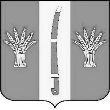 Отдел образованияадминистрации  Новоалександровского муниципального районаПРИКАЗ__07__ _октября___  2016 года                                                       №__387__                                           г. НовоалександровскПРИКАЗЫВАЮ:Об утверждении членов жюри муниципального этапавсероссийской олимпиады школьников по общеобразовательным предметам 2016/17 учебного годаОб утверждении членов жюри муниципального этапавсероссийской олимпиады школьников по общеобразовательным предметам 2016/17 учебного годаВ соответствии с Приказами Министерства образования и науки Российской Федерации (Минобрнауки России) от 18 ноября 2013 г. N 1252 "Об утверждении Порядка проведения всероссийской Олимпиады школьников", от 13.03.2015 г. №249 «О внесении изменений в Порядок проведения всероссийской олимпиады школьников, утвержденного приказом Министерства образования и науки Российской Федерации от 18.11.2013 г. №1252» и от 17.12.2015 г. №1488 «О внесении изменений в порядок проведения всероссийской олимпиады школьников, утвержденного приказом Министерства образования и науки Российской Федерации от 18.11.2013 г. №1252»1.2. Утвердить состав членов жюри по каждому общеобразовательному предмету муниципального этапа всероссийской олимпиады школьников (далее – Олимпиада) в 2016/17 учебном году (приложение 1).Заведующей муниципальным учреждением «Методический информационно-диагностический Центр системы образования администрации Новоалександровского муниципального района Ставропольского края» Т.Ф.Ханиной организовать работу жюри муниципального этапа всероссийской олимпиады школьников 2016/17 учебного года.2.Контроль за исполнением настоящего приказа возложить на заместителя начальника отдела образования Н.В.Бороденко.Начальник отдела образования администрации Новоалександровского муниципального  районаСтавропольского края  				                л/п                       Н. Н. Красова